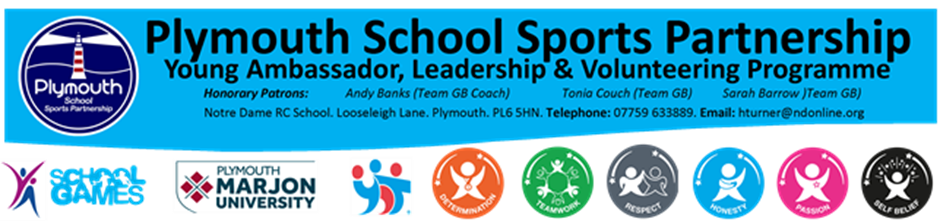 Dear Parent/GuardianI am delighted to inform you that your son/daughter has been nominated by their school to become a Platinum or Gold Young Ambassador thereby continuing their journey on the Plymouth School Sports Partnership and Youth Sports Trust Young Ambassador and Leadership and Volunteering Programmes. As a nominated Platinum or Gold Young Ambassador your son/daughter are invited to attend a Platinum and Gold Young Ambassador Conference on: Wednesday 18th September 2019 from 08.30 to 13.35.The Young Ambassador, Leadership and Volunteering Programmes were conceived as part of the Olympic Games volunteering movement and is now both embedded and established within schools nationally and locally. THE ROLES AND RESPONSIBILITES OF A YOUNG AMBASSADOR:Be an Ambassador and role model advocating PE and School SportIncreasing participation in PE, School Sport and competitionPromote the positive values of sportDeliver an Intra House/Tutor inclusion or Paralympic style festivalMentor their schools Silver Ambassadors and Leadership Academy studentsFollowing guidance on communicating with young people, the Plymouth School Sports Partnership are seeking permission to send your child email and mobile communications. These emails and texts will contain important information that will help them fulfil their role as a Young Ambassador or to advertise up and coming events that are accessible and of benefit to all Young Ambassadors. All emails and texts will be sent from Howard Turner, our Leadership and Volunteering Coordinator, using a PSSP mobile phone or from a school email address.  We would also like to extend the opportunity for you to be copied into all of these communications.To confirm that you are happy for your child to attend the Young Ambassador Conference on Wednesday 18th September 2019, be registered as a Young Ambassador and for them to receive communications from the Plymouth Schools Sports Partnership, please fully complete the enclosed consent form and ask your child to bring it with them to the Young Ambassador Conference on Wednesday 18th September 2019 at the Plymouth Life Centre.Yours faithfully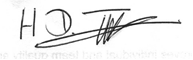 HD Turner(PSSP Leadership and Volunteering Coordinator)Data Protection: The information supplied in registering as a Young Ambassador will be held by the Plymouth School Sports Partnership in accordance with its obligations under the DDPR data protection regulations.. The data will be used by the Plymouth Schools Sports Partnership to manage and service the Leadership Programmes and keep Ambassadors informed reference programme updates, event invitations or training opportunities. If you have any concerns or questions regarding the Young Ambassador or Leadership and Volunteering Programmes please contact Howard Turner; E-mail- hturner@ndonline.org or PSSP work mobile- 07759633889.